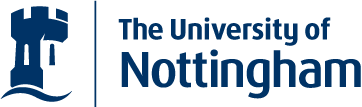 School of Veterinary Medicine and ScienceSutton Bonington CampusLoughboroughLE12 5RDPhone: 01509672332Fax: +44 (0)115 951 6415
Email: Sutton-Bonington@vla.defra.gsi.gov.ukPATHOLOGY REPORTHistory: Home veterinarian - The dog was initially presented to the vet with lump on the neck. She was bright, drinking and eating normally. Dog was a rescue animal and previous medical history unknown. Palpation identified enlarged submandibular and popliteal lymph nodes. Palpation of the swollen area suggested a soft tissue mass. The dog was admitted for FNA of lymph nodes, haematology and thoracic and abdominal radiography. Haematology and radiography were unremarkable. The FNA findings were consistent with lymphoma. Outcome: Dog was euthanized.Gross Description: The body examined is of an entire female, 16.35kg, mixed bred in good body condition. There are clipped areas over the jugular vein and the left submandibular lymph node regions and a catheter is still in place in the right cephalic vein.The submandibular and popliteal lymph nodes are of increased size.Gross photos are taken and included at the end of the report. Gross Morphological Diagnoses: Lymph nodes: Localised  Lymphadenopathy, presumed lymphoma.Thymus: within normal limits..Liver: within normal limitsSpleen: within normal limitsKidneys: within normal limitsSubcutis, jugular area of ventral neck: Oedema and haemorrhage. Comment: Lymphoma small cell Histopathology:Slide 1- Lymph node (popliteal): The architecture is effaced and replaced by atypical lymphoid cell.Final Diagnosis:Lymphoma involving submandibular and popliteal lymph nodes.Pathologist: Alexandra Brower, DVM, DACVP  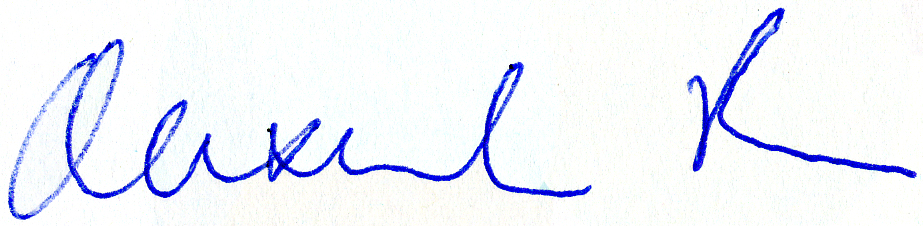 Email: veterinarypathology@nottingham.ac.ukA charge will not be applied to this case. 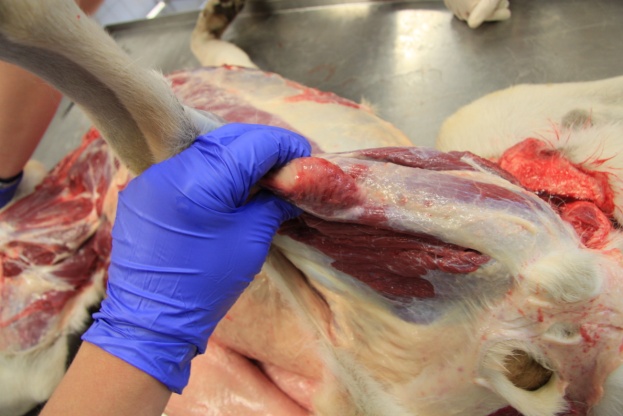 Fig 1. Enlarged popliteal lymph node	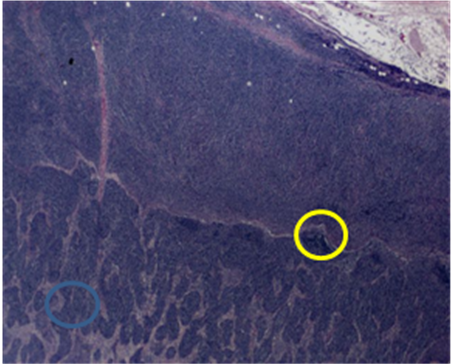 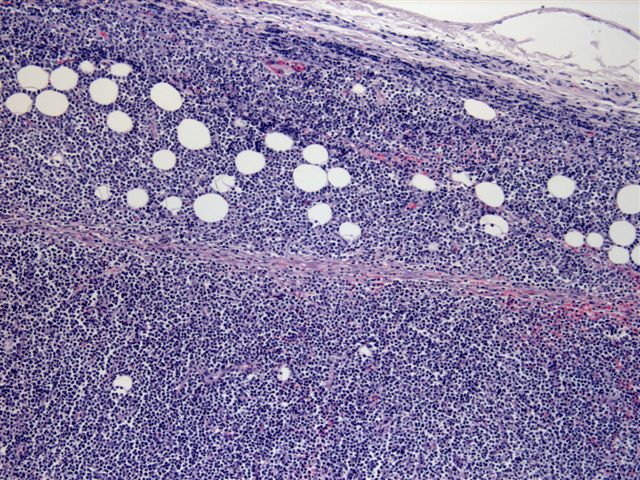 Fig 2 & 3:Histopathology of popliteal lymph node: The normal follicular architecture has been replaced with sheets of blue, corresponding to a clonal population of lymphoid cells. Lymphoid cells have expanded beyond the capsule of the lymph node, residual fat cells entrappedSpecies: canineBreed: mixedPathology Lab No: UoN D11 Age: 3 years Sex: femalePrevious Lab No(s): N/AOwner: FenwickOwner: FenwickDate received: 23.06.2010Animal name/ID: SuzyAnimal name/ID: SuzyDate of Necropsy: 23.06.2010Body weight: 16.35kgBody weight: 16.35kgPhotographs: Referring Veterinary Surgeon:SB VetsMain StreetSutton BoningtonLE12 5NDReferring Veterinary Surgeon:SB VetsMain StreetSutton BoningtonLE12 5NDReferring Veterinary Surgeon:SB VetsMain StreetSutton BoningtonLE12 5NDClinical Features/history:Lymphoma Clinical Features/history:Lymphoma Clinical Features/history:Lymphoma 